WEBER COUNTY PLANNING DIVISION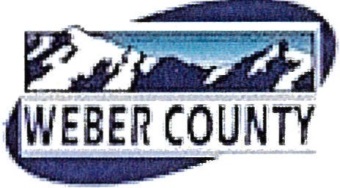 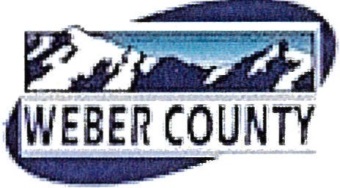 Administrative Review Meeting Agenda     June 19, 2019  4:00 to 5:00 p.m.Discussion:  Felix Lleverino -  UVP 052219 – Consideration and action on a request for approval of Prince Subdivision, a two-lot subdivision and an amendment to the Irene Ogden Subdivision No. 4.AdjournmentThe meeting will be held in the Weber County, Breakout Room, in the Weber Center, 1st Floor, 2380 Washington Blvd., Ogden, Utah unless otherwise posted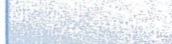 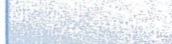 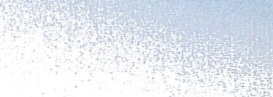 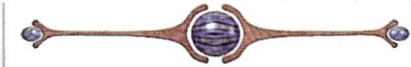 In compliance with the American with Disabilities Act, persons needing auxiliary services for these meetings should call the Weber County Planning ·Commission at 801-399-8791